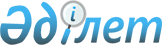 Об утверждении Перечня должностей в органах внутренних дел Республики Казахстан, замещаемых на конкурсной основе, Правил проведения конкурса и стажировки при поступлении на службу в органы внутренних дел Республики Казахстан
					
			Утративший силу
			
			
		
					Приказ Министра внутренних дел Республики Казахстан от 27 августа 2013 года № 522. Зарегистрирован в Министерстве юстиции Республики Казахстан от 4 октября 2013 года № 8778. Утратил силу приказом Министра внутренних дел Республики Казахстан от 31 августа 2016 года № 870

      Сноска. Утратил силу приказом Министра внутренних дел РК от 31.08.2016 № 870 (вводится в действие с 01.01.2017).      В соответствии с пунктом 2 статьи 7 Закона Республики Казахстан от 6 января 2011 года Закона «О правоохранительной службе» ПРИКАЗЫВАЮ:



      1. Утвердить прилагаемые:



      1) Перечень должностей в органах внутренних дел Республики Казахстан, замещаемых на конкурсной основе согласно приложению 1 к настоящему приказу;



      2) Правила проведения конкурса и стажировки при поступлении на службу в органы внутренних дел Республики Казахстан согласно приложению 2 к настоящему приказу.



      2. Председателям комитетов, начальникам департаментов, самостоятельных управлений и подразделений Министерства внутренних дел Республики Казахстан, начальникам департаментов внутренних дел городов Астана, Алматы, областей и на транспорте, департаментов уголовно-исполнительной системы и учебных заведений при приеме кандидатов на службу в органы внутренних дел строго руководствоваться настоящим приказом.



      3. Департаменту кадровой работы обеспечить государственную регистрацию настоящего приказа в Министерстве юстиции Республики Казахстан и официальное опубликование в установленном законодательством порядке.



      4. Контроль за исполнением настоящего приказа возложить на первого заместителя министра внутренних дел Республики Казахстан генерал-майора полиции Демеуова М.Г., Департамент кадровой работы Министерства внутренних дел Республики Казахстан (Абдигалиев А.У.).



      5. Настоящий приказ вводится в действие по истечении десяти календарных дней со дня первого официального опубликования.      Министр

      генерал-лейтенант полиции                  К. Касымов«СОГЛАСОВАНО»

Председатель Агентства

Республики Казахстан

по делам государственной службы

___________________ А. Байменов

2 сентября 2013 года

Приложение 1         

к приказу Министра внутренних дел

Республики Казахстан      

от 27 августа 2013 года     

№ 522              

Перечень должностей в органах внутренних дел Республики

Казахстан, замещаемых на конкурсной основе 

Должности центрального аппарата и подразделений Министерства

внутренних дел Республики Казахстан      Оперуполномоченный подразделения по борьбе с экстремизмом, по раскрытию преступлений в сфере высоких технологий, криминалист, инженер центрального аппарата Министерства внутренних дел;

      Штурмовик, взрывотехник, снайпер, сапер; инструктор, инспектор, специалист;

      Должности рядового и младшего начальствующего состава. 

Должности областных (городов республиканского значения,

столицы, на транспорте) территориальных органов Министерства

внутренних дел Республики Казахстан      Старший: оперуполномоченный подразделения по борьбе с экстремизмом, по раскрытию преступлений в сфере высоких технологий, криминалист, инженер;

      Оперуполномоченный, следователь, дознаватель, криминалист, инженер, инспектор, инструктор, специалист;

      Штурмовик, взрывотехник, снайпер, сапер;

      Должности рядового и младшего начальствующего состава. 

Должности городских, районных (районов в городах)

территориальных органов Министерства внутренних дел Республики

Казахстан      Старший: оперуполномоченный, следователь, дознаватель, криминалист, инженер, инспектор, инструктор, участковый инспектор по делам несовершеннолетних, специалист;

      Оперуполномоченный, следователь, дознаватель, криминалист, инженер, инспектор, инструктор, врач, специалист;

      Участковый инспектор полиции, участковый инспектор полиции по делам несовершеннолетних, помощник участкового инспектора полиции;

      Начальник больницы для осужденных – врач;

      Заместитель начальника больницы для осужденных – врач;

      Начальник: отряда, участка, медицинской части – врач;

      Заместитель дежурного помощника начальника учреждения;

      Начальник: медицинского отделения, начальник медицинского кабинета – врач;

      Фельдшер;

      Должности рядового и младшего начальствующего состава. 

Должности учебных заведений Министерства внутренних дел

Республики Казахстан      Помощник начальника учебного центра;

      Преподаватель учебного центра;

      Специалист;

      Руководитель духового оркестра;

      Командир роты, взвода; 

      Заместитель командира роты;

      Начальник караула, клуба, тира, кабинета;

      Должности рядового и младшего начальствующего состава.      Примечание: конкурс на занятие вакантных должностей подразделений собственной безопасности, «Р» и седьмых подразделений органов внутренних дел не проводится 

Приложение 2         

к приказу Министра внутренних дел

Республики Казахстан      

от 27 августа 2013 года     

№ 522              

Правила проведения конкурса и стажировки при поступлении на службу в органы внутренних дел Республики Казахстан 

1. Общие положения

      1. Настоящие Правила проведения конкурса и стажировки при поступлении на службу в органы внутренних дел Республики Казахстан (далее - Правила) разработаны в соответствии с пунктом 2 статьи 7 Закона Республики Казахстан «О правоохранительной службе» (далее - Закон) и определяют порядок и условия проведения конкурса при поступлении на службу в органы внутренних дел, а также порядок организации стажировки для кандидатов, поступающих на службу в органы внутренних дел.



      2. Поступление на службу в органы внутренних дел Республики Казахстан осуществляется на конкурсной основе за исключением случаев, предусмотренных пунктами 3 и 4 статьи 7 Закона. 

2. Проведение конкурса при поступлении на службу в органы

внутренних дел Республики Казахстан

      3. Конкурс объявляется органом внутренних дел, руководитель которого наделен правом назначения на соответствующие должности. Конкурс на занятие вакантных должностей подразделений по борьбе с наркобизнесом территориальных органов внутренних дел объявляется и проводится департаментами внутренних дел.



      4. В конкурсе при поступлении на службу в органы внутренних дел (далее – конкурс) имеют право участвовать граждане Республики Казахстан, соответствующие установленным Законом требованиям.



      5. Участником конкурса является гражданин, подавший необходимые документы в кадровую службу органа внутренних дел после опубликования объявления о конкурсе в установленные настоящими Правилами сроки.



      6. Конкурс включает в себя ряд последовательных этапов:

      1) публикация объявления о проведении конкурса;

      2) формирование конкурсной комиссии;

      3) прием документов от граждан и предварительное рассмотрение их на соответствие квалификационным требованиям к должностям;

      4) прохождение кандидатами медицинского и психофизиологического освидетельствования, в том числе полиграфологического исследования;

      5) тестирование кандидатов на знание законодательства;

      6) сдача кандидатами нормативов по физической подготовке;

      7) собеседование с кандидатами, проводимое конкурсной комиссией.



      7. Расходы по участию в конкурсе (проезд к месту проведения конкурса и обратно, наем жилого помещения, проживание) граждане производят за счет собственных средств.



      8. В случаях реорганизации или ликвидации органа внутренних дел, а также сокращения должности, на которую объявлен конкурс, объявленный конкурс подлежит отмене на любом этапе его проведения с обязательным оповещением об этом в средствах массовой информации. 

3. Публикация объявления о проведении конкурса

      9. При проведении конкурса в ведомствах и подразделениях центрального аппарата Министерства внутренних дел Республики Казахстан (далее - МВД) объявления публикуются в периодических печатных изданиях, распространяемых на всей территории Республики Казахстан. Объявления о проведении конкурса в территориальных подразделениях органов внутренних дел публикуются в периодических изданиях, распространяемых на территории соответствующей административно-территориальной единицы, а также размещаются на официальном интернет-ресурсе органа внутренних дел.



      10. После опубликования объявления о проведении конкурса на занятие вакантной должности, назначение (перемещение) граждан (сотрудников) на объявленную должность до окончания конкурсных процедур не допускается.



      11. Объявление о проведении конкурса должно содержать следующие сведения:

      1) наименование органа внутренних дел с указанием его местонахождения, почтового и электронного адресов, номеров телефонов и факса кадровой службы;

      2) наименование вакантных должностей с обозначением основных функциональных обязанностей;

      3) основные требования к участнику конкурса, определяемые Министром внутренних дел в соответствии с квалификационными требованиями;

      4) срок и место приема документов.

      Объявление может содержать дополнительную информацию, не противоречащую действующему законодательству Республики Казахстан. 

4. Формирование конкурсной комиссии

      12. Конкурсная комиссия является коллегиальным органом, который рассматривает поданные участниками конкурса документы, результаты сдачи ими нормативов по физической подготовке, результаты их тестирования, проводит собеседование с участниками и осуществляет отбор участников на занятие вакантных должностей в органах внутренних дел.



      13. Орган внутренних дел, объявивший конкурс, формирует конкурсную комиссию, уполномоченную осуществлять отбор кандидатов на занятие вакантной должности.



      14. Конкурсная комиссия создается приказом руководителя органа внутренних дел, объявившего конкурс.



      15. Конкурсная комиссия состоит из председателя, секретаря (представитель кадровой службы) и не менее пяти членов. Секретарь конкурсной комиссии осуществляет организационное обеспечение ее работы и не вправе принимать участие в голосовании.

      Председателем конкурсной комиссии назначается заместитель руководителя органа внутренних дел, курирующий кадровую службу.

      В состав конкурсной комиссии включаются руководители подразделений кадровой и юридической служб, собственной безопасности и структурных подразделений органа внутренних дел, проводящего конкурс, а также его территориальных органов, имеющих вакантные должности, на занятие которых проводится конкурс. 

5. Прием документов от граждан и предварительное рассмотрение

их на соответствие квалификационным требованиям к должностям

      16. Прием документов осуществляется в течение пятнадцати рабочих дней с момента публикации объявления о проведении конкурса.



      17. Граждане, желающие принять участие в конкурсе, подают в кадровую службу органа внутренних дел, проводящего конкурс, следующие документы:



      1) заявление по форме согласно приложению 1 к настоящим Правилам;



      2) анкету по форме согласно приложению 2 к настоящим Правилам;



      3) заполненный личный листок по учету кадров (с указанием адреса фактического места жительства и телефонов, в том числе и контактных) по форме согласно приложению 3 к настоящим Правилам;



      4) заполненную подробную автобиографию, написанную собственноручно и в отпечатанном виде, с указанием близких родственников, в том числе бывших супругов, по форме согласно приложению 4 к настоящим Правилам;

      5) копии документов об образовании, заверенные нотариально;

      6) копию трудовой книжки, заверенную нотариально (при наличии);

      7) копия военного билета или удостоверения о приписке к призывному участку, заверенную нотариально (при наличии);

      8) характеристику с последнего места работы (учебы) или воинской части, где кандидат проходил воинскую службу;

      9) четыре фотографии размером 3х4;

      10) копию документа, удостоверяющего личность гражданина Республики Казахстан;

      11) справка с Комитета по правовой статистике и специальным учетам Генеральной прокуратуры Республики Казахстан о несудимости.

      Отсутствие одного из указанных документов является основанием для отказа в их рассмотрении.



      18. Кандидаты могут предоставлять дополнительную информацию, касающуюся их образования, опыта работы и профессионального уровня (копии документов о повышении квалификации, присвоении ученых (академических) степеней и званий, документы, подтверждающие спортивные достижения, характеристики, рекомендации, научные публикации и прочие).



      19. К рассмотрению принимаются документы, помещенные в скоросшиватель, с указанием перечня прилагаемых документов, переданные кандидатами нарочным порядком в установленные сроки приема документов.



      20. Рассмотрение и изучение документов, а также кандидатов на соответствие предъявляемым Законом и настоящими Правилами требованиям осуществляется кадровой службой органа внутренних дел.



      21. Кадровыми службами после рассмотрения и изучения документов в течение пяти рабочих дней со дня окончания приема документов выдается кандидату направление для прохождения медицинского освидетельствования в военно-врачебных комиссиях органов внутренних дел для определения их годности к службе в соответствии с Правилами проведения военно-врачебной экспертизы, утверждаемых Правительством.



      22. Медицинское и психофизиологическое освидетельствование, в том числе полиграфологическое исследование кандидаты проходят в срок не превышающий тридцати календарных дней со дня выдачи направления.



      23. В случае несоответствия установленным Законом требованиям к соответствующей должности о результатах рассмотрения кандидату направляется мотивированный ответ об отказе.



      24. Кандидат, не прошедший медицинское и психофизиологическое освидетельствование, в том числе полиграфологическое исследование, а также признанный военно-врачебной комиссией негодным к службе к следующему этапу конкурса не допускается.



      25. Список кандидатов, допущенных к тестированию размещается на информационных стендах органа внутренних дел в местах, доступных для всеобщего обозрения, а также на его интернет-ресурсе в течение трех рабочих дней со дня завершения прохождения военно-врачебной комиссии.



      26. Участник при прохождении любого из этапов конкурса предъявляет документ, удостоверяющий его личность.

      Участник, не сдавший один из этапов конкурса, к дальнейшему этапу конкурса не допускается.



      27. Документы участников конкурса, получивших положительное решение конкурсной комиссии, передаются сотрудникам кадрового аппарата для дальнейшего изучения и оформления на службу в органы внутренних дел.



      28. Документы участников конкурса, не прошедших конкурсный отбор, а также зачисленных в резерв кандидатов для дальнейшего замещения соответствующих вакантных должностей, хранятся у секретаря конкурсной комиссии (в кадровой службе) в течение года, материалы конкурсной комиссии хранятся в течение срока, установленного в соответствии с действующими нормативными правовыми актами МВД. По истечении установленных сроков документы уничтожаются, о чем составляется акт.

      В случае письменного обращения участника конкурса, не прошедшего конкурсный отбор, документы могут быть возвращены кандидату. 

6. Тестирование кандидатов на знание законодательства

      29. Программа тестирования и пороговые значения результатов тестирования определяются согласно приложению 5 к настоящим Правилам.



      30. Программа тестирования и пороговые значения результатов тестирования подлежат опубликованию на официальном интернет-ресурсе органа внутренних дел.



      31. Тестирование проводится в течение пяти рабочих дней после окончания срока прохождения медицинского и психофизиологического освидетельствования, в том числе полиграфологического исследования.



      32. Ход прохождения тестирования фиксируется с помощью технических средств видеозаписи.



      33. Повторное прохождение тестирования не допускается.



      34. Результаты тестирования передаются конкурсантам и конкурсной комиссии.



      35. Результаты тестирования действительны в течение одного года с момента его прохождения, при условии, что программы тестирования останутся неизменными. 

7. Сдача кандидатами нормативов по физической подготовке

      36. Нормативы по физической подготовке для граждан, поступающих на службу в органы внутренних дел, определяются согласно приложению 6 к настоящим Правилам.



      37. Нормативы по физической подготовке подлежат опубликованию на официальном интернет-ресурсе органа внутренних дел.



      38. Сдача нормативов по физической подготовке проводится в течение трех рабочих дней после завершения тестирования кандидатов.



      39. Ход сдачи нормативов по физической подготовке фиксируется с помощью технических средств видеозаписи.



      40. Результаты сдачи нормативов по физической подготовке вносятся в ведомость по форме согласно приложению 7 к настоящим Правилам, которая после ознакомления участников под роспись, передается конкурсной комиссии.



      41. Повторная сдача нормативов по физической подготовке не допускаются. 

8. Собеседование с кандидатами, проводимое конкурсной комиссией

      42. К собеседованию допускаются участники, получившие по тестированию оценки не ниже пороговых значений и успешно сдавшие нормативы по физической подготовке.



      43. Собеседование проводится в течение пяти рабочих дней после сдачи нормативов по физической подготовке.



      44. Целью собеседования является оценка профессиональных, моральных, деловых и личностных качеств участников.

      При оценке профессиональных, моральных, деловых и личностных характеристик кандидатов, конкурсная комиссия исходит из результатов медицинского и психофизиологического освидетельствования, в том числе полиграфологического исследования, сдачи нормативов по физической подготовке, тестирования на знание законодательства, квалификационных требований и функциональных обязанностей соответствующей должности органа внутренних дел.

      Предварительное решение председателя или членов комиссии отражается в пункте 7 Сведений об участнике конкурса по форме согласно приложению 8 к настоящим Правилам.



      45. Ход собеседования с каждым участником фиксируется с помощью технических средств записи.

      О применении конкурсной комиссией технических средств записи производится отметка в протоколе заседания конкурсной комиссии. Носители записей хранятся у секретаря конкурсной комиссии. 

9. Решение конкурсной комиссии

      46. Решение конкурсной комиссии принимается в отсутствие участника путем открытого голосования. Решение конкурсной комиссии считается правомочным, если на заседании присутствует не менее двух третей от ее состава.

      Участник получает положительное заключение конкурсной комиссии в случае, если за него проголосовало большинство присутствующих из состава комиссии. При равенстве голосов при голосовании решающим является голос председателя конкурсной комиссии.



      47. По итогам собеседования Комиссия принимает одно из следующих решений:

      1) рекомендовать к приему на службу в органы внутренних дел;

      2) рекомендовать к зачислению в резерв кандидатов для дальнейшего замещения соответствующих вакантных должностей;

      3) отказать в приеме на службу.



      48. Список участников конкурса, рекомендованных конкурсной комиссией к зачислению в резерв кандидатов для дальнейшего замещения соответствующих вакантных должностей, утверждается руководителем органа внутренних дел по форме согласно приложению 9 к настоящим Правилам с учетом не более трех человек на одну вакантную должность.

      Участники конкурса, зачисленные в резерв кандидатов, могут в течение года с момента прохождения конкурса занять соответствующую должность без прохождения дополнительного конкурса.



      49. Принятое конкурсной комиссией решение оформляется в виде протокола, который подписывается председателем и членами конкурсной комиссии, а также секретарем, осуществляющим протоколирование. Ход обсуждения фиксируется с помощью технических средств записи.



      50. Списки участников, получивших положительное заключение конкурсной комиссии и зачисленных в резерв кандидатов для дальнейшего замещения соответствующих вакантных должностей, размещаются на информационных стендах соответствующего органа внутренних дел, а также на его интернет-ресурсе в течение трех рабочих дней после проведения конкурса.



      51. Участник, в отношении которого конкурсной комиссией принято положительное заключение о приеме на службу в органы внутренних дел до прохождения первоначального обучения проходит специальную проверку и стажировку. 

10. Проведение стажировки

      52. Стажировка для кандидатов при поступлении на службу в органы внутренних дел (далее – стажировка) устанавливается для лиц, назначенных стажерами по соответствующим должностям.

      Решение руководителя органа внутренних дел о назначении кандидата на службу в органы внутренних дел до прохождения первоначального обучения стажером на соответствующую должность и закреплением за ним руководителя стажировки из числа опытных сотрудников оформляется приказом. На период прохождения стажировки с кандидатом заключается трудовой договор, специальное звание в этот период не присваивается.

      Продолжительность стажировки должна быть не менее одного месяца со дня назначения кандидата стажером по соответствующей должности.



      53. Стажировку у одного и того же руководителя стажировки могут проходить не более двух стажеров одновременно.



      54. Стажер, наряду с выполнением основных обязанностей и поручений по должности, проходит стажировку по месту службы под руководством непосредственного начальника и руководителя стажировки.



      55. Стажировка носит индивидуальный характер и предусматривает:

      1) самостоятельную теоретическую подготовку;

      2) приобретение профессиональных и организаторских навыков;

      3) изучение организации служебной деятельности;

      4) изучение законодательных и нормативных правовых актов Республики Казахстан и их применение в практической деятельности;

      5) участие в подготовке проектов нормативных правовых актов и организационно-распорядительных документов.



      56. Организация стажировки возлагается на руководителей служб и подразделений органа внутренних дел, куда назначен кандидат на службу в качестве стажера по должности.

      Руководители служб и подразделений органа внутренних дел:

      1) определяют время (период), место стажировки, количество стажирующихся, руководителей стажировки;

      2) утверждают индивидуальный план стажировки по форме согласно приложению 10 к настоящим Правилам и отчет о проделанной работе в период стажировки по форме согласно приложению 11 к настоящим Правилам;

      3) контролируют работу руководителей стажировки и кандидатов, проходящих стажировку;

      4) проводят собеседования со стажерами по изучаемым вопросам.



      57. Руководитель стажировки:

      1) совместно со стажером разрабатывает индивидуальный план стажировки, и утвердить должностным лицом, на которого возложена организация стажировки;

      2) ознакамливает стажера с функциональными обязанностями, организацией работы органа внутренних дел;

      3) оказывает необходимую методическую и практическую помощь в изучении вопросов, предусмотренных планом стажировки;

      4) контролирует ход стажировки и своевременное выполнение индивидуального плана стажировки.



      58. В период стажировки, кандидат на службу:

      1) совместно с руководителем стажировки разрабатывает индивидуальный план стажировки;

      2) ознакамливается с требованиями нормативных правовых и иных актов, регламентирующих деятельность службы, в которой проводится стажировка, и органа внутренних дел в целом;

      3) принимает участие в занятиях по профессиональной подготовке и других мероприятиях, проводимых по месту стажировки;

      4) ведет учет проделанной работы;

      5) составляет отчет о проделанной работе в период стажировки.

      Документами, удостоверяющими прохождение стажировки, являются индивидуальный план стажировки и отчет по ее итогам, которые приобщаются к личному делу стажера.



      59. Завершающим этапом оценки теоретических знаний и практической работы кандидата в период его стажировки является характеристика, подписанная руководителем стажировки. В характеристике должны найти отражение объем и уровень полученных стажером знаний и практических навыков, а также оценка профессиональной подготовленности, деловых качеств и способностей кандидата самостоятельно принимать конкретные решения.



      60. В случае невыполнения стажером возложенных на него обязанностей руководитель стажировки может освободить его от дальнейшего прохождения стажировки, о чем информируется кадровая служба. При получении стажером отрицательной характеристики по итогам стажировки он не может быть направлен на специальное первоначальное обучение.



      61. В период стажировки кандидату не разрешается ношение и хранение табельного огнестрельного оружия и специальных средств. Использование стажера в оперативных мероприятиях, когда может возникнуть угроза его жизни либо когда его самостоятельные действия в силу профессиональной неподготовленности могут привести к нарушению законности, ущемлению прав, свобод и законных интересов граждан не допускается.



      62. Кандидатам на службу в органы внутренних дел, в соответствии с трудовым договором, за время прохождения стажировки выплачивается должностной оклад, предусмотренный по занимаемой должности штатным расписанием, а также производятся другие выплаты, установленные для соответствующих категорий сотрудников, не имеющих специальных званий.



      63. Со стажером трудовые отношения могут быть прекращены до окончания стажировки в порядке и по основаниям, предусмотренным трудовым законодательством.



      64. По окончании стажировки начальник структурного подразделения органа внутренних дел, в котором стажер проходил стажировку, дается заключение, которое утверждается руководителем органа внутренних дел (имеющему право назначения и увольнения) и является основанием для издания приказа о направлении стажера на специальное первоначальное обучение.



      65. По результатам стажировки по соответствующей должности кандидаты, назначенные стажерами на должности, и их личные дела направляются в учебные заведения органов внутренних дел для прохождения специального первоначального обучения.



      66. Орган внутренних дел, направивший стажера, по завершению им специального первоначального обучения назначает его на должность с испытательным сроком до трех месяцев.

Приложение 1              

к Правилам проведения конкурса и стажировки

при поступлении на службу в органы    

внутренних дел Республики Казахстан    форма                            Начальнику _____________________________

                                          (органа внутренних дел

                            ________________________________________

                            звание, фамилия, (отчество при наличии))                              Заявление      Прошу допустить меня к участию в конкурсе на занятие вакантной

должности ___________________________________________________________

_____________________________________________________________________

_____________________________________________________________________

      С условиями и порядком проведения конкурса на занятие вакантной

должности в правоохранительных органах Республики Казахстан

ознакомлен (ознакомлена), согласен (согласна) и обязуюсь их

выполнять.

      Я предупрежден (а) об ответственности за подлинность

представленных документов.                                          __________________________

                                                (подпись)         

                              (фамилия, имя, (отчество при наличии))                                    "____"_______________ 20____ года

Приложение 2              

к Правилам проведения конкурса и стажировки

при поступлении на службу в органы    

внутренних дел Республики Казахстан    форма                              АНКЕТА

                        (заполняется собственноручно)1. Фамилия (если изменяли, то укажите прежнюю) ______________________

Имя _________________________________________________________________

Отчество (при наличии) ______________________________________________

2. Гражданство _____________________________________________________

Если изменяли, то укажите, когда ____________________________________

3. Были ли Вы судимы, когда и за что ________________________________

4. Учеба или работа за границей _____________________________________

Страна пребывания ___________________________________________________

Время пребывания ____________________________________________________

Место работы или учебы ______________________________________________

5. Признавались ли Вы недееспособным или ограниченно дееспособным

решением суда, когда и за что ______________________________________

6. Лишались ли Вы права занимать государственные должности в течение

определенного срока, когда и за что _________________________________

7. Являетесь ли Вы близким родственником (родителем, сыном, дочерью,

усыновителем, усыновленным, полнородным и неполнородным братом или

сестрой, дедушкой, бабушкой, внуком, супругом или супругой)

сотрудника органов внутренних дел, занимающего должность:

1) находящуюся в непосредственной подчиненности должности, на которую

Вы претендуете; _____________________________________________________

2) в непосредственной подчиненности к которой находится должность, на

которую Вы претендуете ______________________________________________

8. Привлекались ли Вы в течение трех лет перед поступлением на службу

к дисциплинарной ответственности за совершение коррупционного

правонарушения, когда и кем _________________________________________

9. Налагалось ли на Вас в течение трех лет перед поступлением на

службу в судебном порядке административное взыскание за умышленное

правонарушение, когда и за что ______________________________________

10. Налагалось ли на Вас в течение трех лет перед поступлением на

службу в судебном порядке административное взыскание за совершение

коррупционного правонарушения, когда и за что

_____________________________________________________________________

11. Состояли ли Вы ранее на государственной службе _________________,

если да, то укажите мотивы  увольнения ______________________________                                   "___"_________________ 20____ года

                                          ______________             

                                            (подпись)               

Приложение 3              

к Правилам проведения конкурса и стажировки

при поступлении на службу в органы    

внутренних дел Республики Казахстан    форма                        Кадр есебі жөніндегі

                              ЖЕКЕ ІС ПАРАҒЫ

                              ЛИЧНЫЙ ЛИСТОК

                              по учету кадров1. Тегі _____________________________________________________________

   Фамилия

   аты ______________________________________________________________

   имя

   әкесінің аты (болған жағдайда)____________________________________

   отчество (при наличии)

2. Жынысы ______ 3. Туған жылы, айы, күні ___________________________

   Пол              Год, число и месяц рождения 

4. Туған жері _______________________________________________________

   Место рождения    (ауыл, деревня, қала, аудан, облыс, республика)

                   (село, деревня, город, район, область, республика)

5. Ұлты ________________ 6. Азаматтығы ______________________________

   Национальность           Гражданство

7. Білімі ___________________________________________________________

   Образование8. Ана тіліңіз, басқа қандай тілдерді және қай дәрежеде білесіз

Родной язык, какими другими языками владеете и в какой степени

_____________________________________________________________________

(оқи аласыз ба әлде сөздікпен аудара аласыз ба, оқи аласыз ба әлде

түсіне аласыз ба, еркін сөйлейсіз бе читаете и переводите со

славарем, читаете и можете объясняться, владеете свободно)

9. Ғылыми дәрежеңіз, атағыңыз _______________________________________

   Ученая степень, ученое звание

10. Қандай ғылыми еңбектеріңіз

    бен жаңалықтарыңыз бар __________________________________________

    Какие имеете научные труды и изобретения

_____________________________________________________________________

11. Сіз және сіздің жақын туысқандарыңыз* соттылығы бар ма __________

    Имеете Вы и Ваши близкие родственники* судимость

_____________________________________________________________________

        (қашан және не үшін кім соттады, жазалау шарасы

          кем, когда и за что осужден, мера наказания)

_____________________________________________________________________

12. Еңбек жолын бастағаннан бері істеген жұмыстары (жоғары және

арнаулы орта оқу орындарында оқыған жылдарын, әскери қызметін, қоса

атқарған жұмысын, т.б. қоса алғанда) Выполняемая работа с начала

трудовой деятельности (включая учебу в высших и средних специальных

учебных заведениях, военную службу, работу по совместительтству и

др.) Бұл тармақты толтыру кезінде мекемелер, ұйымдар мен кәсіпорындар

кезінде қалай аталса, сол қалпында беру, әскери қызметі лауазымы

округімен көрсете отырып жазу қажет.

      При заполнении данного пункта учреждения, организации и

предприятия необходимо именовать так, как они назывались в свое

время, военную службу записывать с указанием должности, округа*Жақын туысқандары: жұбайлар, олардың ата-аналары, аға-інілері,

апа-қарындастары (сіңлілері), балалары

Близкие родственники: супруги, их родители, братья, сестры, дети.

13. Жеке іс парағын толтырған кездегі отбасы жағдайы, Сіздің жақын

туысқандарыңыз*

Семейное положение в момент заполнения личного листка, Ваши близкие

родственники**Жақын туысқандары: жұбайлар, олардың ата-аналары, аға-інілері,

апа-қарындастары (сіңлілері), балалары

* Близкие родственники: супруги, их родители, братья, сестры, дети.

Егер осы адамдар белгіленген тәртіпте тегін, атын, әкесінің атын

өзгертсе, олардың бұрынғы тегі, аты, әкесінің аты, сондай-ақ бұрынғы

жұбайларының деректері де көрсетілсін.

      Указать и прежние фамилии, имена и отчества этих лиц, если они

изменили их в установленном порядке, а также данные на бывших

супругов.

14. Шетелде болуы (жұмыс, қызметтік іссапар, делегация құрамында

бару)

    Пребывание за границей (работа, служебная командировка, поездка с

делегацией)15. Сайланбалы органдарға сайлады немесе сайланды (қайда, қандай

органдарға және қашан)

    В какие выборные органы избирался или избрали (где, в какие и

когда)

_____________________________________________________________________

16. Әскери міндетке қатысы __________________________________________

Отношение к воинской обязанности (әскери міндетті, әскери міндетті емес                           

Военнообязанный, невоеннообязанный)

_____________________________________________________________________

(әскери-есепке алу мамандығы, әскери атағы, әскери билетінің нөмірі және жеке нөмірі

военно-учетная специальность, воинское звание, номер военного билета и личный номер)

_____________________________________________________________________

17. Қандай мемлекеттік наградаларыңыз бар ___________________________

    Какие имеете государственные награды (қашан, кім немен наградтады

                                         когда, кем и чем награждены)

_____________________________________________________________________

18. Паспорты ________________________________________________________

    Паспорт (сериясы, нөмірі, кім және ашан берген, тіркелген

мекенжайы / серия, номер, кем и когда выдан, адрес прописки)

_____________________________________________________________________

19. Тұрғылықты мекенжайы ____________________________________________

    Место жительства20__ жылғы «__» ______________     Өзінің қолы ______________________

(толтырылған күні/дата заполнения) Личная подпись (Жеке іспарағын толтырушы қызметкер одан кейінгі барлық өзгерістер

туралы: (білімі, ғылыми дәреже, ғылыми атақ алуы т.с.с. жұмыс орнына

бұл өзгерістерді оның жеке ісіне енгізу үшін хабарлауға міндетті).

(Работник, заполняющий личный листок, обязан о всех последующих

изменениях (образовании, присвоении ученой степени, ученого звания и

т.п. сообщить по месту работы для внесения этих изменений в его

личное дело).

Приложение 4              

к Правилам проведения конкурса и стажировки

при поступлении на службу в органы    

внутренних дел Республики Казахстан    форма20___ жылғы «__» ___________       Өзінің қолы ______________________

(толтырылған күні дата заполнения) Личная подпись

Приложение 5              

к Правилам проведения конкурса и стажировки

при поступлении на службу в органы    

внутренних дел Республики Казахстан     

Программа тестирования и пороговые значения результатов

тестирования для кандидатов, поступающих на службу в органы

внутренних дел

      1. Тестирование на знание законодательства Республики Казахстан включает вопросы по:

      Конституции Республики Казахстан - 10 вопросов;

      Закону Республики Казахстан «О борьбе с коррупцией» - 10 вопросов;

      Закону Республики Казахстан «О правоохранительной службе» - 20 вопросов;

      Закону Республики Казахстан «Об органах внутренних дел» - 10 вопросов;

      Кодексу чести сотрудников органов внутренних дел Республики Казахстан - 10 вопросов.



      2. Пороговые значения:

      1) для граждан, поступающих на службу в органы внутренних дел на должности рядового и младшего начальствующего состава – не менее 50% по каждому блоку заданий;

      2) для граждан, поступающих на службу в органы внутренних дел на должности среднего и старшего начальствующего состава – не менее 60% по каждому блоку заданий.



      3. В случае если тестируемый по одному из блоку заданий наберет баллы ниже установленных пороговых значений, то общий результат тестирования признается не пройденным.

      Общее время тестирования – 60 минут.



      4. Уровень интеллекта и логического мышления кандидата определяется при прохождении психофизиологического исследования в военно-врачебной комиссии.

Приложение 6              

к Правилам проведения конкурса и стажировки

при поступлении на службу в органы    

внутренних дел Республики Казахстан     

Нормативы

по физической подготовке для кандидатов, поступающих на службу

в органы внутренних дел      Для кандидатов на службу в органы внутренних дел:      Мужчины:

      1) подтягивание на перекладине;

      2) бег на 100 метров;

      3) бег на 3000 метров.      Женщины:

      1) комплексное силовое упражнение;

      2) бег на 60/100 метров;

      3) бег на 1000 метров. Медико-возрастные группы Нормативы по физическим показателямМУЖЧИНЫЖЕНЩИНЫ      Комплексное силовое упражнение (женщины) выполняется в течение

одной минуты, первые 30 секунд из положения лежа на спине, кисти к

плечам, максимальное количество наклонов вперед до касания грудью

колен, ноги закреплены (допускается незначительное сгибание ног), при

возвращении в исходное положение необходимо касание опоры лопатками;

затем повернуться в упор лежа (руки упираются на скамейку высотой не

более 50 см.) и без паузы для отдыха выполнить в течении последующих

30 секунд максимальное количество сгибаний и разгибаний рук в упоре

лежа (тело прямое, руки сгибать до касания грудью опоры).      Примечание: при неправильном выполнении упражнения дается

                  команда «не считать» не более трех раз, после чего

                  тестируемый снимается с выполнения упражнения.

Приложение 7              

к Правилам проведения конкурса и стажировки

при поступлении на службу в органы    

внутренних дел Республики Казахстан    форма                              

 Ведомость

          сдачи нормативов по физической подготовке кандидатов,

             поступающих на службу в органы внутренних дел"____" ____________ 20___ года                   г. __________Члены комиссии: ______________

                ______________

Приложение 8              

к Правилам проведения конкурса и стажировки

при поступлении на службу в органы    

внутренних дел Республики Казахстан    форма                              

 Сведения

                        об участнике конкурса1. Фамилия, имя, (отчество при наличии) _____________________________

2. Дата рождения ____________________________________________________

3. Образование ______________________________________________________

                  (когда и что окончил, специальность, квалификация)

_____________________________________________________________________

4. Дополнительная информация о кандидате ____________________________

                           (научные или спортивные достижения, труды)

_____________________________________________________________________

5. Результаты сдачи тестирования ____________________________________

                                        (пройден/не пройден)

1. Конституция ______________________________________________________

                     (количество и процент правильных ответов)

2. Закон о борьбе с коррупцией ______________________________________

                            (количество и процент правильных ответов)

3. Закон о правоохранительной службе ________________________________

                            (количество и процент правильных ответов)

4. Закон об органах внутренних дел __________________________________

                            (количество и процент правильных ответов)

5. Кодекс чести сотрудников органов внутренних дел __________________

                            (количество и процент правильных ответов)

6. Результаты сдачи нормативов по физической подготовке: ____________

                                                       (общая оценка)

1) Бег на 60/100 метров _____________________________________________

                                   (результаты, оценка)

2) Бег на 1000/3000 метров __________________________________________

                                   (результаты, оценка)

3) Подтягивание /КСУ ________________________________________________

                                   (результаты, оценка)Председатель/член Конкурсной комиссии

____________________________________ ____________________________

(наименование органа внутренних дел) (фамилия, имя, (отчество при

                                           наличии), подпись))

Приложение 9              

к Правилам проведения конкурса и стажировки

при поступлении на службу в органы    

внутренних дел Республики Казахстан    форма«УТВЕРЖДАЮ»                

Начальник ___________________________________________

(наименование органа внутренних дел, звание 

_____________________________________________

фамилия, имя, (отчество при наличии, подпись))

«___» ________ 20____ года                                       

 Список

      участников конкурса, зачисленных в резерв кандидатов для

      дальнейшего замещения соответствующих вакантных должностейСекретарь Конкурсной комиссии

____________________________________ ________________________________

(наименование органа внутренних дел)   (фамилия, имя, (отчество при

«___» _______ 20____ года                наличии) подпись))  

Приложение 10              

к Правилам проведения конкурса и стажировки

при поступлении на службу в органы    

внутренних дел Республики Казахстан    форма«УТВЕРЖДАЮ»                

Начальник ____________________________________________

(наименование органа внутренних дел, звание 

_____________________________________________

фамилия, имя, (отчество при наличии, подпись))

«____» ________ 20____ года         Хранить в личном деле                  

 Индивидуальный план стажировки_____________________________________________________________________

(звание, фамилия, имя, (отчество при наличии), должность занимаемая

стажером на момент

_____________________________________________________________________

стажировки, наименование органа (подразделения, учреждения)

внутренних дел))

Дата рождения: ____________________

Образование: ________________________________________________________

Проходил стажировку по должности ____________________________________

Время стажировки: с ______________ по _____________ 20___ года

Причина стажировки: _________________________________________________

Руководитель стажировки: ____________________________________________                  1. В ходе стажировки приняты зачеты1. Знание функциональных обязанностей _______________________________

                                                 оценка

2. Знание нормативных документов ____________________________________

                                                 оценка

3. Знание регламентирующих документов _______________________________

                                                 оценка

4. Знание оснований и порядка

   применения оружия и спец. средств ________________________________

                                                 оценка                  2. Уровень подготовленности стажера_____________________________________________________________________

_____________________________________________________________________

_____________________________________________________________________

_____________________________________________________________________

_____________________________________________________________________

_____________________________________________________________________

_____________________________________________________________________

_____________________________________________________________________

_____________________________________________________________________

_____________________________________________________________________

_____________________________________________________________________

_____________________________________________________________________

_____________________________________________________________________

_____________________________________________________________________

_____________________________________________________________________

_____________________________________________________________________                        3. Вывод по итогам стажировки_____________________________________________________________________

_____________________________________________________________________

_____________________________________________________________________

_____________________________________________________________________

_____________________________________________________________________

_____________________________________________________________________Руководитель стажировки:

___________

(должность,

_____________________ ___________ ___________________________________

       звание)         (подпись)  (фамилия, имя, (отчество при

                                   наличии))      Примечание: в пункте 2 должны быть отражены объем и уровень

                  полученных стажером знаний и практических навыков,

                  а также оценка профессиональной подготовленности,

                  деловых качеств и способностей стажера

                  самостоятельно принимать конкретные решения.

Приложение 11              

к Правилам проведения конкурса и стажировки

при поступлении на службу в органы    

внутренних дел Республики Казахстан    форма«УТВЕРЖДАЮ»                

Начальник ___________________________________________

(наименование органа внутренних дел, звание 

_____________________________________________

фамилия, имя, (отчество при наличии, подпись))

«____» ________ 20____ года                                       

 ОТЧЕТ

            о проделанной работе в период стажировки1. Что проведено, какие получены результаты:

2. Что положительного дала стажировка, какие были трудности

методического и практического характера.

3. Предложения по улучшению подготовки стажировки и ее организация.

4. Невыполненными оказались следующие вопросы:

_____________________________________________________________________

                         (перечислить)

_____________________________________________________________________

_____________________________________________________________________

_____________________________________________________________________

5. Причины невыполнения _____________________________________________

                                  (указать какие)

_____________________________________________________________________

6. Общие итоги по стажировке:________________________________________

_____________________________________________________________________Стажер: _____________________________________________________________

             (фамилия, имя, (отчество при наличии), должность))Руководитель стажировки:

___________

(должность,

_____________________ ___________ ___________________________________

       звание)         (подпись)  (фамилия, имя, (отчество при

                                   наличии))
					© 2012. РГП на ПХВ «Институт законодательства и правовой информации Республики Казахстан» Министерства юстиции Республики Казахстан
				Оқу орнының атауы және оның тұрған жері

Название учебного заведения и его место нахождениеФакультеті немесе бөлімшесі

Факультет или отделениеТүскенжылы

Год поступленияБітірген немесе шыққан жылы

Год окончания или уходаБітірмесе, қай курстан кетті

Если не оконч. то с какого курса ушелОқу орнын бітірген соң қандай біліктілік алды, дипломның немесе куәліктің нөмірін көрсету керек.

Какую квалификацию получил в результате окончания учебного заведения, указать № диплома или удостоверенияАйы және жылы

Месяц и годАйы және жылы

Месяц и годЛауазымы, мекемені, ұйымды,

кәсіпорынды, сондай-ақ министрлікті

(ведомствоны) көрсете отырып

Должность с указанием учреждения,

организации, предприятия, а также

министерства (ведомства)Мекеменің, ұйымның,

кәсіпорынның орналасқан

жері

Местонахождение

учреждения, организации,

предприятияКелген

ВступленияКеткен

уходаЛауазымы, мекемені, ұйымды,

кәсіпорынды, сондай-ақ министрлікті

(ведомствоны) көрсете отырып

Должность с указанием учреждения,

организации, предприятия, а также

министерства (ведомства)Мекеменің, ұйымның,

кәсіпорынның орналасқан

жері

Местонахождение

учреждения, организации,

предприятияТуысқандық

дәрежесі

Степень

родстваТегі, аты, (әкесінің

аты болған жағдайда)

Фамилия, имя,

(отчество при наличии)Туған жері, жылы,

айы, күні

Дата и место

рожденияЖұмыс орны,

лауазымы

Место работы,

долж.Тұрғылықты

мекенжайы

Адрес местожительстваЖылы мен айы

Месяц и годЖылы мен айы

Месяц и годҚай елде

В какой странеШетелде болу мақсаты

Цель пребывания за

границейҚай уақыттан бастап

С какого времениҚай уақытқа дейін

По какое времяҚай елде

В какой странеШетелде болу мақсаты

Цель пребывания за

границейӨмірбаянды үміткер өз қолымен, еркін түрде, түзетулерсіз, мынадай мәліметтерді міндетті түрде көрсете отырып жазады:

Автобиография пишется кандидатом собственноручно, в произвольной форме, без помарок и исправлений, с обязательным указанием следующих сведений:

- тегі, аты, (әкесінің аты болған жағдайда), туған күні мен жері, ұлты, ана тілі, тағы қандай тілдерді біледі;

- фамилия, имя, (отчество при наличии), дата и место рождения, национальность, родной язык, какими языками еще владеет;

- қашан, қайда, қандай оқу орындарында оқыды, білімі бойынша мамандығы;

- когда, где, в каких учебных заведениях учился, специальность по образованию;

- кім болып, қашан және қайда жұмыс істеді, кәсіпорынның, мекеменің немесе ұйымның толық атауы мен мекенжайы, бір жұмыстан басқа жұмысқа ауысу себебі көрсетілсін, тәртіптік, материалдық немесе қоғамдық ықпал ету шаралары қолданылдыма (қашан, кім қолданды, не үшін, ықпал ету шарасы);

- кем, когда и где работал с указанием полного наименования и адреса предприятия, учреждения или организации, причины перехода с одной работы на другую, применялись ли меры дисциплинарного, материального или общественного воздействия (когда, кем, за что, мера воздействия);

- әскери міндеттілікке қатысы, мерзімді әскери қызметке қашан және қандай қорғаныс істері жөніндегі басқармасы (бөлімі) шақырды (егер шақырылмаса, себебі көрсетілсін), қандай әскери бөлімдерде (нөмірлері көрсетілсін) және кім болып қызмет атқарды, Қарулы Күштерден запасқа қашан және қандай лауазымнан босатылған, әскери атағы;

- отношение к воинской обязанности, когда и каким управлением (отделом) по делам обороны призван на действительную военную службу (если не призвался, указать причину), в каких воинских частях (указать номера) и в качестве кого проходил службу, когда и с какой должности уволен в запас Вооруженных Сил, воинское звание;

- отбасы жағдайы, қашан некеге тұрды, әйелінің (ерінің) тегі, аты, әкесінің аты, туған күні мен жері, ұлты, жұмыс орны мен лауазымы, тұрғылықты жері (сондай-ақ үміткер мен оның әйелінің (ерінің) жақын туысқандары; әкесі, шешесі, аға-інілері, апа-қарындастары (сіңлілері) мен балалары, сондай-ақ бұрынғы әйелдері (ерлері) және олардың жақын туысқандары, ажырасу себептері көрсетіле отырып, некені бұзу туралы куәліктерінің нөмірлері, оларды қандай орган қашан бергені туралы мәліметтер; егер үміткер, оның әйелі (ері) немесе жақын туысқандары тегін, атын, әкесінің атын өзгерткен болса, олардың бұрынғы айқындамалық деректері көрсетіледі, туысқандарынан кім құқық қорғау органдарында немесе ішкі әскерлерде қызмет етеді (туысқандық дәрежесі, тегі, аты, әкесінің аты, қайда, лауазымы, арнайы немесе әскери атағы);

- семейное положение, когда вступил в брак, фамилия, имя, отчество, дата и место рождения, национальность; место работы и должность, место жительства жены (мужа); такие же сведения на близких родственников кандидата и его жены (мужа); отца, мать, братьев, сестер и детей, а также на бывших жен (мужей) и их близких родственников с указанием причин развода, номера свидетельств о расторжении брака, когда и каким органом оно выдано; если кандидат, его жена (муж) или их близкие родственники изменяли фамилию, имя, отчество, то указывается и их прежние установочные данные; служит ли то из родственников в органах внутренних дел или во внутренних войсках (степень родства, фамилия, имя, отчество, где должность, специальное или воинское звание);

- үміткер, оның әйелі (ері) немесе жақын туысқандарынан біреу шетел азаматтығында тұрды ма (кім, туысқандық дәрежесі), олардың ішінде кім шетелде болды (қашан, қайда, қандай мақсатпен) немесе тұрақты тұруға шетелге шығу үшін өтініш білдірді (қашан, қандай себеппен), шетелдерде тұратын қазақстандық азаматтардың ішінде туысқандары бар ма (тегі, аты, әкесінің аты, туысқандық дәрежесі, немен айналысады, қайда тұрады), олармен байланыс немен көрінеді;

- состоял ли кандидат, его жена (муж) или кто-нибудь из их родственников в иностранном гражданстве (кто, степень родства), кто из них был за границей (когда, где, с какой целью) или ходатайствовал о выезде за границу на постоянное место жительства (когда, по какой причине), имеются ли родственники, проживающие за границей (фамилия, имя, отчество, степень родства, род занятий, где проживают), в чем выражается связь с ними;

- үміткер, оның әйелі (ері) немесе олардың жақын туысқандарынан біреу қылмыстық не әкімшілік жауапкершілікке артылған ба (қашан, не үшін, жазалау шарасы);

- привлекался ли кандидат, его жена (муж) или кто-либо из их близких родственников к уголовной или административной ответственности (когда, за что, мера наказания);

- соңғы жұмыс орны мен лауазымы, тұрғылықты мекенжайы, егер бір жерден екінші жерге көшуге тура келсе, бұрынғы мекенжайларын көрсетеді.

- место последней работы и должность, место жительства, если приходилось переезжать с одного места жительства на другое, то указываются прежние места жительства. ӨМІРБАЯН

АВТОБИОГРАФИЯ

_____________________________________

(тегі, аты, (әкесінің аты болған жағдайда)/фамилия, имя, (отчество при

наличии)_______________________________________________

_______________________________________________

_______________________________________________

_______________________________________________

_______________________________________________

_______________________________________________

_______________________________________________

_______________________________________________

_______________________________________________

_______________________________________________

_______________________________________________

_______________________________________________

_______________________________________________

_______________________________________________

_______________________________________________

_______________________________________________

_______________________________________________

_______________________________________________

_______________________________________________

_______________________________________________

_______________________________________________

_______________________________________________

_______________________________________________

_______________________________________________

_______________________________________________

_______________________________________________

_______________________________________________

_______________________________________________

_______________________________________________

_______________________________________________

_______________________________________________

_______________________________________________

_______________________________________________

_______________________________________________

_______________________________________________

_______________________________________________

_______________________________________________

_______________________________________________

_______________________________________________

_______________________________________________

_______________________________________________

_______________________________________________

_______________________________________________

_______________________________________________

_______________________________________________

_______________________________________________

_______________________________________________

_______________________________________________

_______________________________________________

_______________________________________________

_______________________________________________

_______________________________________________

_______________________________________________

_______________________________________________

_______________________________________________

_______________________________________________

_______________________________________________

_______________________________________________

_______________________________________________

_______________________________________________№Медико-возрастная группаВозраст, полВозраст, пол№Медико-возрастная группаМужчиныЖенщины1I группадо 23 летдо 23 лет2II группа23 – 29 лет23 – 29 лет3III группа30 – 34 лет30 – 34 лет4IV группа35 – 39 лет35 – 39 лет№Наименование упражненияОценкаМедико-возрастные группыМедико-возрастные группыМедико-возрастные группыМедико-возрастные группы№Наименование упражненияОценкаIIIIIIIV№Наименование упражненияОценкадо 2323-2930-3435-391.Подтягивание на перекладине (кол-во раз)отл.хор.удовл.1513111412101210810862.Бег 100 м (сек)отл.хор.удовл.13,013,514,013,514,014,514,014,515,015,015,516,03.Бег 3000 м (мин.сек)отл.хор.удовл.12,3012,5013,1012,5013,2013,5013,3014,0014,3014,0014,3015,00№Наименование

упражненияОценкаМедико-возрастные группыМедико-возрастные группыМедико-возрастные группыМедико-возрастные группы№Наименование

упражненияОценкаIIIIIIIV№Наименование

упражненияОценкадо 2323-2930-3435-391.Комплексное силовое упражнение (кол-во повторений)отл.хор. удовл.3632283228242824202420162.Бег 60 м (сек)отл.хор. удовл.---------12,212,613,23.Бег 100 м (сек)отл.хор. удовл.16,016,517,016,517,017,517,017,518,0---4.Бег 1000 м (мин.сек)отл.хор. удовл.4,505,105,305,105,305,505,305,506,106,006,206,40№ п/пФамилия, имя, (отчество при наличии) участника конкурсаВозрастРезультатыРезультатыРезультатыРезультатыРезультатыРезультатыОзнакомлен(а)№ п/пФамилия, имя, (отчество при наличии) участника конкурсаВозраст60/100

метровоценкаПодтягивание/КСУоценка1000/

3000оценкаОзнакомлен(а)7. Предварительное решение председателя/члена конкурсной комиссии: Подпись1) рекомендовать к приему на службу в органы внутренних дел2) рекомендовать к зачислению в резерв кандидатов для дальнейшего замещения соответствующих вакантных должностей3) отказать в приеме на службу№ п/пФамилия, имя, (отчество при наличии) участника конкурсаДолжность, для занятия которой участник проходил конкурсРезультаты военно-врачебной комиссии и психофизиологического освидетельствования, полиграфологического исследования Результаты сдачи нормативов по физической подготовкеРезультаты сдачи нормативов по физической подготовкеРезультаты сдачи нормативов по физической подготовкеРезультаты тестированияДата проведения собеседованияДомашний адрес и контактные телефоны участника№ п/пФамилия, имя, (отчество при наличии) участника конкурсаДолжность, для занятия которой участник проходил конкурсРезультаты военно-врачебной комиссии и психофизиологического освидетельствования, полиграфологического исследования бег на 100 метровбег на 1000 метровПодтягивание/КСУРезультаты тестированияДата проведения собеседованияДомашний адрес и контактные телефоны участника№Наименование изучаемых вопросовДата и время отработкиОтметка о выполненииЗамечания12345